																										NO. 7JOURNALOF THESENATEOF THESTATE OF SOUTH CAROLINAREGULAR SESSION BEGINNING TUESDAY, JANUARY 9, 2018_________THURSDAY, JANUARY 18, 2018Thursday, January 18, 2018(Statewide Session)Indicates Matter StrickenIndicates New MatterADJOURNMENT	Under the provisions of Rule 1C, the PRESIDENT Pro Tempore adjourned the Senate due to severe winter weather to meet tomorrow at 11:00 A.M. under the provisions of Rule 1 for the purpose of taking up local matters and uncontested matters which have previously received unanimous consent to be taken up.* * *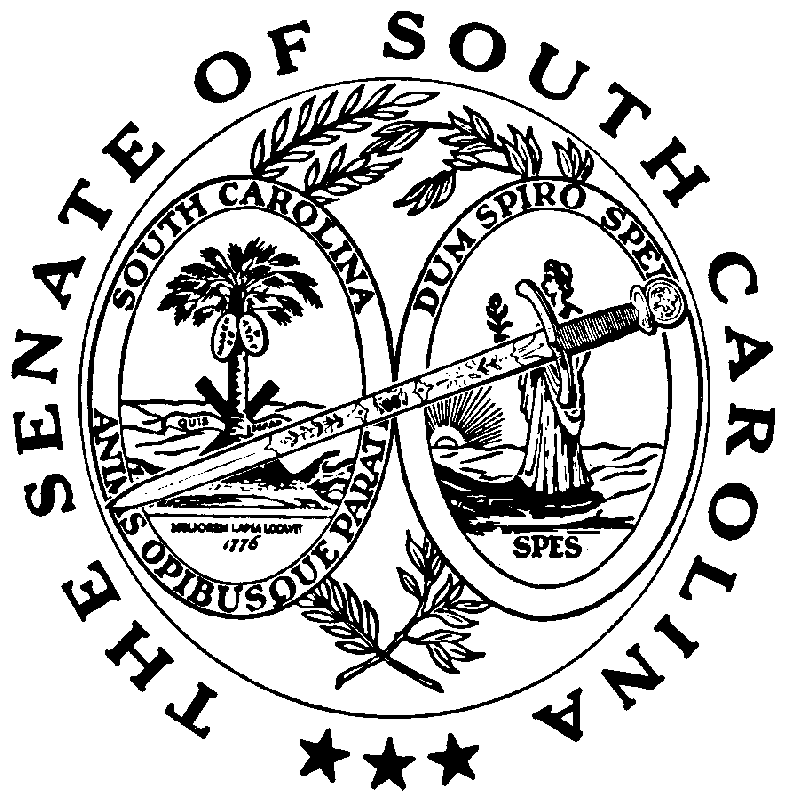 